YEAR 7 RUGBY TEAMSHEET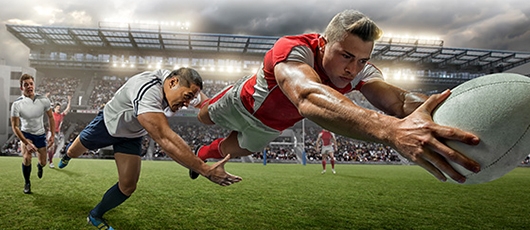 TEAM: Harvey BakerTom HarveyLuca SmithEthan WilsonArthur SmithLeo WattsGabe DoddOwen LarderBailey UptonFreddie CobhamAlex DeanOllie BennettLeo EdlinFergus CollinsJack SmartPatrick HallHarvey WildTroy Berry